РЕШЕНИЕСовета сельского поселения Уршакский сельсовет муниципального района Аургазинский район Республики Башкортостан Об избрании заместителя председателя Совета сельского поселения Уршакский сельсовет муниципального района Аургазинский районРеспублики БашкортостанВ соответствии с частью 12.1 статьи 18 Устава сельского поселения Уршакский сельсовет муниципального района Аургазинский район Республики Башкортостан и статьи 11 Регламента Совета сельского поселения Уршакский сельсовет муниципального района Аургазинский район Республики Башкортостан Совет сельского поселения Уршакский сельсовет муниципального района Аургазинский район Республики Башкортостан решил:избрать Халитова Фарита Сабитовича, депутата от избирательного округа № 5, заместителем председателя Совета сельского поселения Уршакский сельсовет муниципального района Аургазинский район Республики Башкортостан.Глава сельского поселенияУршакский сельсовет муниципального районаАургазинский районРеспублики Башкортостан 	     				        Абдрахманов Р.И.с. Староабсалямово16 сентября 2019 г.№ 1/6 Башҡортостан РеспубликаhыАуырғазы районы муниципаль районының Өршәк ауыл Советыауыл биләмәhе хакимиәтеЛенин урамы, 56б, Иҫке Әпсәләм ауылы, 453477,тел.(факс) 8(34745)2-71-31E-mail: cel-pos20@ufamts.ru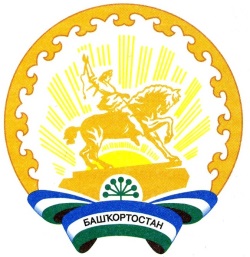 Республика БашкортостанАдминистрация сельского поселения Уршакский сельсовет муниципального района Аургазинский районЛенина ул., 56, с.Староабсалямово, 453477, тел.(факс) 8(34745)2-71-31E-mail: cel-pos20@ufamts.ru